Proponowane aktywności z dzieckiem w domu.Temat kompleksowy: Łąka i jej mieszkańcy.ŚRODA 20.05.2020r.Witam w środę! Zapraszam do wspólnej zabawy Na rozruszanie się, zabawa „Wiosenne kolory”.Należy przygotować kartki w kilku kolorach np. niebieski, biały, czerwony, żółty, czarny, zielony, następnie zwinąć je tak by dziecko nie widziało jaki kolor jest w środku. Dziecko losuje kartkę i podaje nazwę rośliny łąkowej, która ma taki kolor lub zwierzęcia, które ma taki kolor i mieszka na łące.Proponowana piosenka do nauki „Bal na łące.”https://www.youtube.com/watch?v=VL-IW-Xy0Jo1. Kiedy świeci słoneczko,to na łące nad rzeczkąświerszcze stroją skrzypeczkido wiosennej poleczki.2. Dylu – dylu już grają,grube baki śpiewają,myszki tańczą poleczkę,sapią przy tym troszeczkę.3. A trzy małe biedronkinie chcą tańczyć tej polkii czekają na walca,aby tańczyć na palcach.Rozmowa na temat mrówek.- Gdzie mieszkają mrówki?- Kto rządzi w mrowisku?- Z czego słyną mrówki?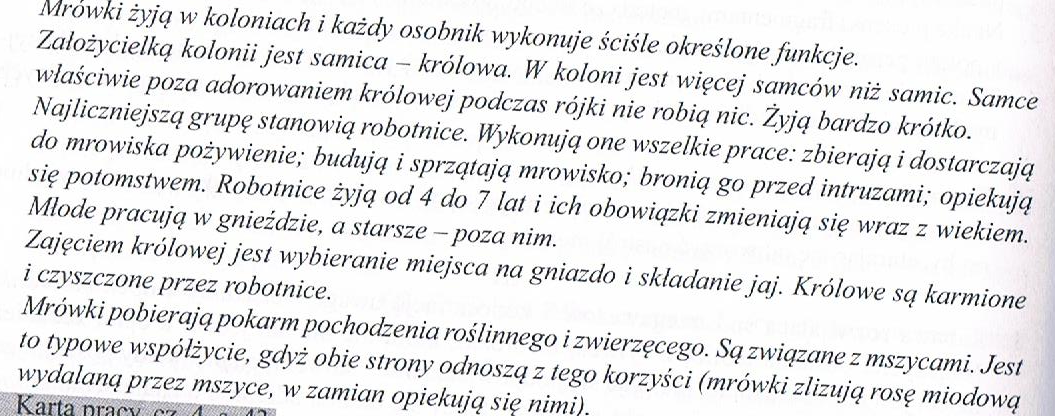 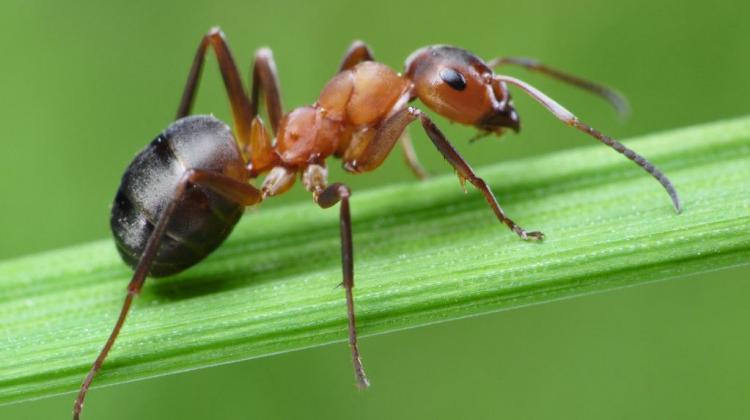 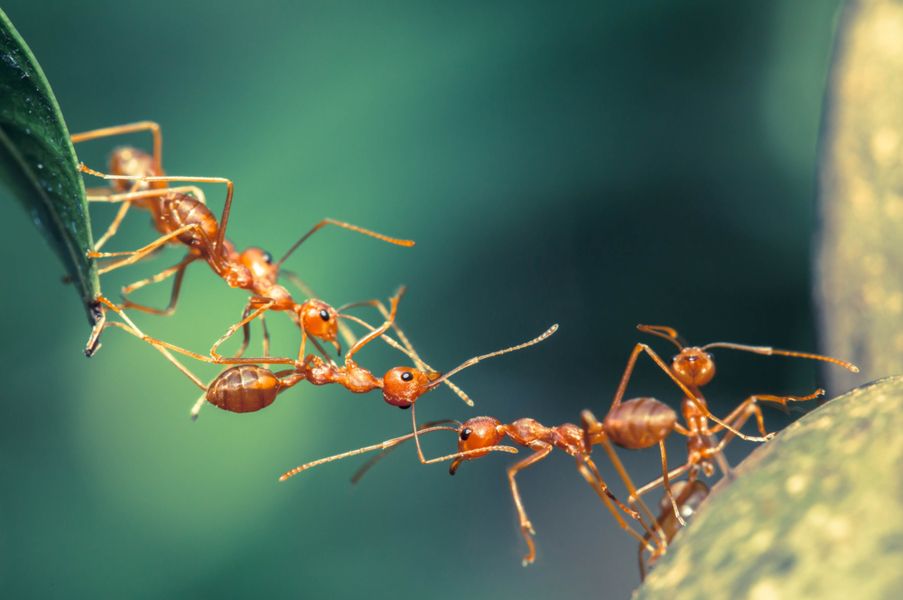 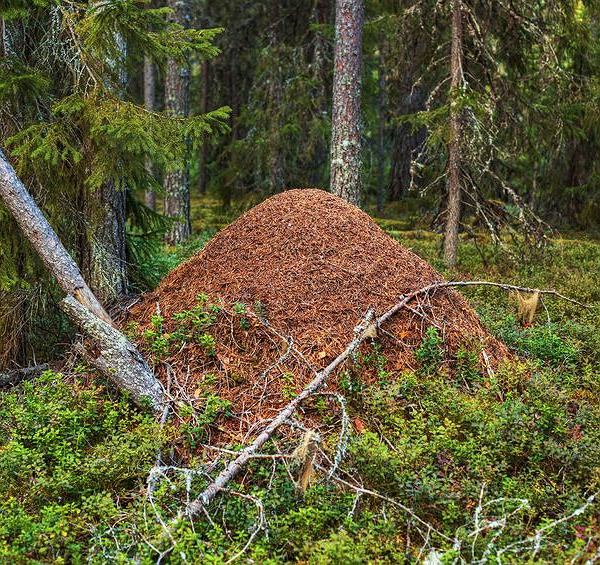 Zadania dla 5-latków.Karta pracy s.43.